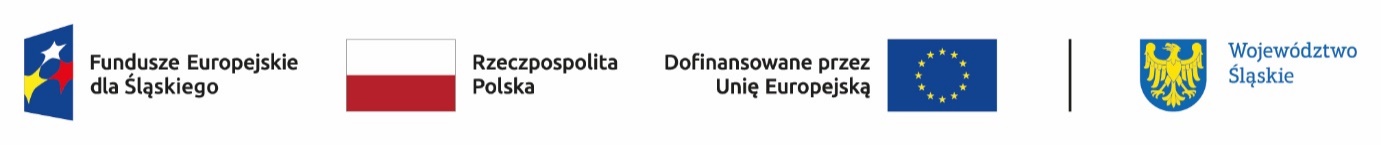 OŚWIADCZENIE O NUMERZE RACHUNKU BANKOWEGO PARTNERA PROJEKTUOświadczam, że podany powyżej numer rachunku jest wyodrębnionym do obsługi projektu rachunkiem bankowym, z którego ……………………………………………….. (nazwa Partnera) będzie ponosił/-a wydatki po podpisaniu umowy o dofinansowanie w ramach projektu  pn. ……………………………………….......................................... wybranego do dofinansowania   w ramach Działania ……………………………………. (numer i nazwa działania) FE SL 2021-2027Ja, niżej podpisany/a, niniejszym oświadczam, że informacje zawarte 
w oświadczeniu są zgodne z prawdą. Jestem świadomy/a odpowiedzialności karnej wynikającej z art. 297 Kodeksu karnego, dotyczącej poświadczenia nieprawdy co do okoliczności mającej znaczenie prawne.....................................................podpis osoby/osób 
upoważnionej (-ych) do składania 
oświadczeń w imieniu Partnera………………………………………………..………..nazwa i adres PartneraMiejscowość, dataPOSIADACZ RACHUNKUPełna nazwa posiadacza rachunkuAdres(kod pocztowy, miejscowość, ulica i numer)NIPBANKPełna nazwa bankuAdres oddziału(kod pocztowy, miejscowość, ulica i numer)Pełny numer rachunku bankowego